STUDENT OFFICER 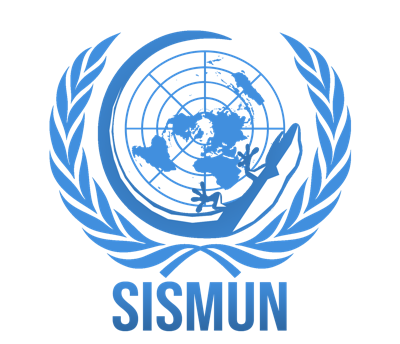 SISMUN Shenzhen 2021 Application Form RETURN BY: 30 June 2021Students must return this form along with a Statement of Intent and their MUN-Director’s recommendation form by the date above. This application MUST be submitted through the MUN-director. The Statement of Intent should include the students’ MUN experience and should outline how they can contribute to the conference. The MUN-Directors’ recommendation letters should include an overview of the students’ academic performance in school and extra-curricular activities. Where there is more than one application from one school, MUN-Directors must rank participants in order of ability.After reviewing the applications, the participant will have an interview with the SISMUN secretariat (July 5th- 9th). Directors: Return the complete application (form + statement of intent + recommendation) by email to: twallace@sis.org.cn, 22sp02@sis.org.cn , and sismodelunitednations@sis.org.cn.
First Name: ________  Family Name: ________M/F: 		Nationality: 		Date of Birth (D/M/Y): Name of School: Grade/form/class in 2021 (Aug): 
Preferred Email: Wechat ID: MUN Experience:I HEREBY APPLY for a Student Officer position at SISMUN, in October 22nd-24th , 2021.I WOULD PREFER, if possible, to serve in (pick one preferred committee): (  ) GA		(  ) HRC	(  ) ENV	(  ) ECOSOC		(  ) DIS(  ) SC		(  ) SISMUN-YOUTH (SIS MS COMMITTEE)Date (d/m/y): Signature: Statement of Intent (250-300 words):YearConference NameCommittee NamePosition(Include the name of the country if you were a delegate)Additional Information(awards, etc)